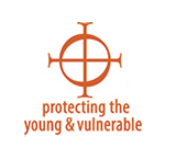 Al enseñar a nuestros jóvenes sobre la fe católica, nos han hecho un llamado a ejercer un ministerio. Un ministerio que representa la misión de Cristo con respecto a cuidar de nuestros jóvenes y cuidarnos unos a otros. No solo nos han hecho un llamado a enseñar a nuestros jóvenes sobre nuestra fe católica, sino hacerlo en un espacio que es seguro, y un espacio que permite que nuestros jóvenes formen una relación con Dios. Como resultado, la Arquidiócesis de Seattle quisiera tomar esta oportunidad para educar a nuestros jóvenes y darles las herramientas que necesitan para protegerse a sí mismos de aquellas personas que podrían hacerles daño. Al crear un espacio seguro para nuestros jóvenes, podemos enseñar y demostrar la vida de Cristo en un entorno seguro propicio al aprendizaje. Mantener a nuestros menores y adultos vulnerables seguros comienza con usted. Este invierno/primavera, (_____su ubicación) ofrecerá un curso de prevención de abuso sexual para su hijo. Esta lección ha sido integrada a la tarea religiosa y los conceptos esenciales que se enseñan dentro de la formación religiosa de la manera más natural posible al mismo tiempo que es más eficaz para nuestros jóvenes en el contexto de la prevención de abuso.Por favor entienda que se le está dando a su hijo una lección sobre la prevención de abuso sexual, no sobre la educación sexual. Aunque estos temas tienen nombre similares, el tema es completamente diferente. En los cursos de prevención del abuso sexual se enseña y se da a los jóvenes las herramientas que necesitan para protegerse a sí mismos de aquellas personas que podrían hacerles daño. La educación sexual es un plan de estudio diseñado para examinar los temas sobre la sexualidad humana, incluso relaciones, responsabilidades, anatomía sexual, actividad sexual, reproducción, etc. Para ayudarle a entender qué se le ofrecerá a su hijo, le pedimos que vaya a este sitio web: http://www.seattlearchdiocese.org/SEP/faithformation.aspx. Esto le ofrecerá "Recursos para los padres o tutores legales" para informarle sobre el plan de estudio que se está usando y al mismo tiempo ofrecerle las lecciones que se utilizarán.Como tutor legal, usted tiene el derecho a que su hijo pueda optar por no participar en esta lección. Puede hacerlo al pulsar en el enlace "Opting Out". Necesitará completar este formulario con su líder catequético.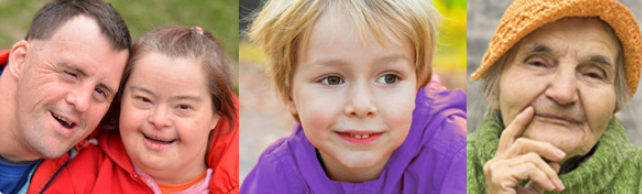 